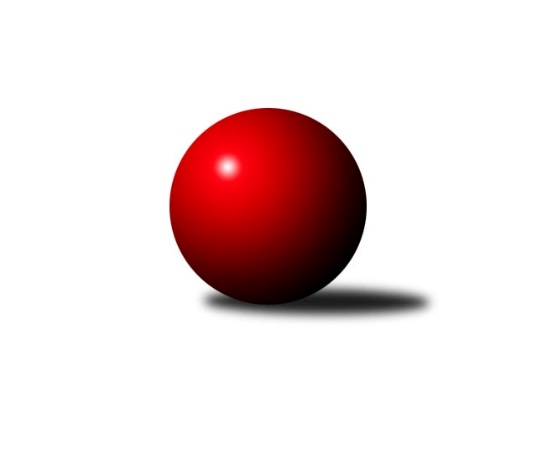 Č.13Ročník 2019/2020	1.2.2020Nejlepšího výkonu v tomto kole: 3277 dosáhlo družstvo: TJ Centropen Dačice C3. KLM D 2019/2020Výsledky 13. kolaSouhrnný přehled výsledků:TJ Sokol Mistřín 	- TJ Sokol Machová 	2:6	3232:3252	9.0:15.0	1.2.TJ Lokomotiva České Budějovice 	- TJ Sokol Šanov 	6:2	3227:3178	12.0:12.0	1.2.TJ Centropen Dačice C	- TJ Start Jihlava 	6:2	3277:3138	15.5:8.5	1.2.TJ Sokol Husovice C	- TJ Centropen Dačice B	7:1	3214:3162	15.0:9.0	1.2.KK Slavoj Žirovnice 	- SK Podlužan Prušánky 	6:2	3149:3140	12.5:11.5	1.2.TJ Lokomotiva Valtice  	- TJ Sokol Slavonice	7:1	3206:3073	17.5:6.5	1.2.Tabulka družstev:	1.	SK Podlužan Prušánky	13	9	0	4	67.0 : 37.0 	177.0 : 135.0 	 3273	18	2.	TJ Centropen Dačice C	13	8	0	5	55.0 : 49.0 	158.5 : 153.5 	 3210	16	3.	TJ Lokomotiva Valtice 	13	7	1	5	58.0 : 46.0 	163.0 : 149.0 	 3208	15	4.	TJ Lokomotiva České Budějovice	13	7	1	5	56.0 : 48.0 	155.0 : 157.0 	 3215	15	5.	KK Slavoj Žirovnice	13	6	2	5	54.0 : 50.0 	170.5 : 141.5 	 3205	14	6.	TJ Sokol Mistřín	13	6	2	5	53.0 : 51.0 	153.0 : 159.0 	 3237	14	7.	TJ Sokol Šanov	13	6	1	6	57.0 : 47.0 	172.0 : 140.0 	 3200	13	8.	TJ Centropen Dačice B	13	6	0	7	50.0 : 54.0 	150.0 : 162.0 	 3185	12	9.	TJ Start Jihlava	13	6	0	7	47.0 : 57.0 	146.0 : 166.0 	 3187	12	10.	TJ Sokol Slavonice	13	5	0	8	46.0 : 58.0 	134.5 : 177.5 	 3144	10	11.	TJ Sokol Husovice C	13	5	0	8	43.0 : 61.0 	148.5 : 163.5 	 3185	10	12.	TJ Sokol Machová	13	3	1	9	38.0 : 66.0 	144.0 : 168.0 	 3166	7Podrobné výsledky kola:	 TJ Sokol Mistřín 	3232	2:6	3252	TJ Sokol Machová 	Petr Málek	145 	 122 	 134 	138	539 	 0:4 	 572 	 150	140 	 141	141	Vlastimil Brázdil	Zbyněk Cízler	134 	 144 	 124 	137	539 	 1:3 	 558 	 155	137 	 127	139	Pavel Jurásek	Luděk Svozil *1	127 	 146 	 142 	141	556 	 3:1 	 490 	 134	111 	 125	120	Bohuslav Husek	Jaroslav Polášek	127 	 120 	 150 	145	542 	 2:2 	 567 	 164	137 	 127	139	Milan Dovrtěl	Martin Fiala	133 	 126 	 146 	126	531 	 1:3 	 546 	 142	129 	 127	148	Michal Laga	Zbyněk Bábíček *2	119 	 122 	 152 	132	525 	 2:2 	 519 	 145	126 	 121	127	Roman Hrančíkrozhodčí: Václav Lužastřídání: *1 od 1. hodu Jakub Cizler, *2 od 56. hodu Marek IngrNejlepší výkon utkání: 572 - Vlastimil Brázdil	 TJ Lokomotiva České Budějovice 	3227	6:2	3178	TJ Sokol Šanov 	Václav Klojda ml.	139 	 116 	 139 	125	519 	 1:3 	 534 	 119	124 	 143	148	Petr Bakaj	Tomáš Reban	141 	 124 	 137 	135	537 	 3:1 	 515 	 136	125 	 120	134	Milan Volf	Jiří Reban	141 	 133 	 129 	109	512 	 2:2 	 506 	 126	129 	 131	120	Petr Kesjár	Jan Sýkora	124 	 125 	 149 	132	530 	 1:3 	 562 	 144	147 	 159	112	Aleš Procházka	Zdeněk Kamiš	154 	 141 	 145 	135	575 	 3:1 	 526 	 132	140 	 152	102	Tomáš Červenka	Pavel Černý	156 	 151 	 118 	129	554 	 2:2 	 535 	 142	136 	 127	130	Jiří Konvalinkarozhodčí: Jiří BláhaNejlepší výkon utkání: 575 - Zdeněk Kamiš	 TJ Centropen Dačice C	3277	6:2	3138	TJ Start Jihlava 	Karel Fabeš	144 	 140 	 134 	144	562 	 3:1 	 539 	 143	121 	 141	134	Petr Votava	Vítězslav Stuchlík	136 	 135 	 124 	108	503 	 1.5:2.5 	 499 	 121	135 	 126	117	Jiří Poláček	Vlastimil Musel	144 	 111 	 144 	147	546 	 2:2 	 537 	 132	130 	 147	128	Martin Votava	Karel Kunc	131 	 151 	 149 	148	579 	 4:0 	 498 	 115	128 	 125	130	Jiří Vlach	Dušan Rodek	133 	 153 	 138 	160	584 	 3:1 	 542 	 140	139 	 123	140	Roman Doležal	Aleš Láník	143 	 124 	 122 	114	503 	 2:2 	 523 	 130	121 	 149	123	Petr Hlaváčekrozhodčí: Stanislav DvořákNejlepší výkon utkání: 584 - Dušan Rodek	 TJ Sokol Husovice C	3214	7:1	3162	TJ Centropen Dačice B	Igor Sedlák	130 	 134 	 128 	129	521 	 3:1 	 507 	 121	135 	 123	128	Tomáš Pospíchal	Radim Meluzín	129 	 154 	 140 	132	555 	 3:1 	 543 	 149	143 	 124	127	Lukáš Prkna	Radim Máca	131 	 134 	 124 	139	528 	 3:1 	 491 	 123	101 	 144	123	Petr Semorád *1	Marek Škrabal	119 	 145 	 127 	135	526 	 1:3 	 560 	 143	137 	 139	141	Tomáš Bártů	Tomáš Válka	135 	 118 	 141 	146	540 	 3:1 	 527 	 133	132 	 136	126	Milan Kabelka	Martin Gabrhel	147 	 143 	 128 	126	544 	 2:2 	 534 	 135	113 	 153	133	Josef Brtníkrozhodčí: Blanka Sedlákovástřídání: *1 od 53. hodu Petr JanákNejlepší výkon utkání: 560 - Tomáš Bártů	 KK Slavoj Žirovnice 	3149	6:2	3140	SK Podlužan Prušánky 	Miroslav Čekal	123 	 128 	 139 	138	528 	 2.5:1.5 	 507 	 115	141 	 113	138	Jan Zálešák	Jakub Kožich	157 	 128 	 121 	135	541 	 3:1 	 506 	 122	120 	 130	134	Stanislav Esterka	David Švéda	139 	 114 	 149 	130	532 	 3:1 	 512 	 117	132 	 142	121	Michal Pálka	František Kožich	129 	 120 	 122 	145	516 	 1:3 	 538 	 134	144 	 131	129	Vojtěch Novák	Patrik Solař	159 	 111 	 131 	143	544 	 2:2 	 534 	 130	135 	 136	133	Zdeněk Zálešák	Pavel Ryšavý	116 	 116 	 124 	132	488 	 1:3 	 543 	 147	142 	 119	135	Lukáš Hlavinkarozhodčí: Tuček JiříNejlepší výkon utkání: 544 - Patrik Solař	 TJ Lokomotiva Valtice  	3206	7:1	3073	TJ Sokol Slavonice	František Herůfek ml. ml.	118 	 140 	 133 	136	527 	 1:3 	 548 	 120	120 	 155	153	David Drobilič	Jan Herzán	132 	 137 	 124 	135	528 	 3:1 	 520 	 129	120 	 112	159	Stanislav Tichý	Robert Herůfek	130 	 154 	 127 	117	528 	 3:1 	 485 	 118	119 	 135	113	Jiří Ondrák ml.	Petr Pesau	129 	 137 	 149 	119	534 	 3:1 	 479 	 112	113 	 155	99	Zdeněk Holub *1	Zdeněk Musil	150 	 145 	 133 	137	565 	 4:0 	 551 	 149	139 	 127	136	Jiří Matoušek	Roman Mlynarik *2	132 	 125 	 144 	123	524 	 3.5:0.5 	 490 	 129	125 	 118	118	Jiří Svobodarozhodčí: Robert Gecsstřídání: *1 od 43. hodu Miroslav Bartoška, *2 po 112. hodu nikdo nevystřídalNejlepší výkon utkání: 565 - Zdeněk MusilPořadí jednotlivců:	jméno hráče	družstvo	celkem	plné	dorážka	chyby	poměr kuž.	Maximum	1.	Lukáš Hlavinka 	SK Podlužan Prušánky 	576.96	378.1	198.9	2.1	6/8	(621)	2.	Petr Mika 	TJ Sokol Šanov 	561.66	371.6	190.1	2.8	5/7	(604)	3.	Zdeněk Zálešák 	SK Podlužan Prušánky 	558.08	372.5	185.6	4.2	8/8	(598)	4.	Zdeněk Kamiš 	TJ Lokomotiva České Budějovice 	557.94	369.6	188.4	3.2	6/7	(581)	5.	Pavel Černý 	TJ Lokomotiva České Budějovice 	555.80	374.2	181.6	6.1	5/7	(585)	6.	Zbyněk Bábíček 	TJ Sokol Mistřín 	555.04	370.7	184.4	2.7	7/7	(624)	7.	Jiří Konvalinka 	TJ Sokol Šanov 	554.62	369.1	185.5	4.4	7/7	(638)	8.	Roman Mlynarik 	TJ Lokomotiva Valtice  	552.77	371.3	181.4	5.1	5/6	(590)	9.	Zdeněk Musil 	TJ Lokomotiva Valtice  	551.46	369.5	182.0	4.3	5/6	(591)	10.	Radim Meluzín 	TJ Sokol Husovice C	548.62	360.9	187.7	4.7	6/7	(577)	11.	František Herůfek ml.  ml.	TJ Lokomotiva Valtice  	548.40	373.8	174.6	5.9	6/6	(581)	12.	Dominik Fojtík 	SK Podlužan Prušánky 	548.23	364.0	184.2	5.1	7/8	(615)	13.	Vlastimil Brázdil 	TJ Sokol Machová 	547.52	368.9	178.6	6.1	7/7	(572)	14.	Petr Votava 	TJ Start Jihlava 	547.14	363.6	183.6	5.3	7/7	(593)	15.	Roman Hrančík 	TJ Sokol Machová 	546.76	364.8	182.0	4.5	7/7	(592)	16.	Patrik Solař 	KK Slavoj Žirovnice 	546.57	369.5	177.0	5.5	6/6	(574)	17.	Martin Votava 	TJ Start Jihlava 	546.43	360.9	185.6	2.8	7/7	(573)	18.	Martin Voltr 	TJ Lokomotiva České Budějovice 	546.43	364.3	182.1	3.5	7/7	(580)	19.	Jakub Kožich 	KK Slavoj Žirovnice 	546.38	370.7	175.6	4.8	5/6	(603)	20.	Dušan Rodek 	TJ Centropen Dačice C	546.17	360.8	185.4	4.1	6/7	(584)	21.	Libor Kočovský 	KK Slavoj Žirovnice 	545.13	361.8	183.3	4.0	5/6	(620)	22.	Jiří Matoušek 	TJ Sokol Slavonice	545.09	365.8	179.3	3.7	5/6	(602)	23.	Vojtěch Novák 	SK Podlužan Prušánky 	545.03	364.5	180.5	2.5	8/8	(593)	24.	Tomáš Válka 	TJ Sokol Husovice C	544.37	362.5	181.8	3.6	6/7	(593)	25.	Karel Fabeš 	TJ Centropen Dačice C	543.71	364.5	179.2	5.1	6/7	(586)	26.	Martin Gabrhel 	TJ Sokol Husovice C	543.61	356.4	187.2	5.0	6/7	(588)	27.	Martin Fiala 	TJ Sokol Mistřín 	543.11	371.8	171.3	5.1	6/7	(571)	28.	Milan Kabelka 	TJ Centropen Dačice B	543.06	369.3	173.7	5.1	6/6	(595)	29.	Luděk Svozil 	TJ Sokol Mistřín 	542.18	359.6	182.6	5.0	7/7	(594)	30.	Jakub Cizler 	TJ Sokol Mistřín 	542.00	362.6	179.4	5.5	7/7	(571)	31.	Lukáš Prkna 	TJ Centropen Dačice B	541.81	366.3	175.5	6.9	6/6	(591)	32.	Milan Volf 	TJ Sokol Šanov 	540.36	367.4	173.0	5.5	7/7	(573)	33.	Roman Doležal 	TJ Start Jihlava 	540.02	361.3	178.7	4.0	7/7	(585)	34.	Tomáš Červenka 	TJ Sokol Šanov 	539.62	366.9	172.8	5.9	7/7	(584)	35.	Tomáš Bártů 	TJ Centropen Dačice B	538.67	361.3	177.3	3.8	4/6	(560)	36.	František Kožich 	KK Slavoj Žirovnice 	537.97	361.9	176.0	6.6	5/6	(591)	37.	Michal Laga 	TJ Sokol Machová 	536.79	366.7	170.1	6.3	7/7	(571)	38.	Jiří Svoboda 	TJ Sokol Slavonice	535.89	361.1	174.8	4.9	6/6	(591)	39.	Karel Kunc 	TJ Centropen Dačice B	534.63	364.8	169.9	4.4	4/6	(579)	40.	Aleš Láník 	TJ Centropen Dačice C	534.60	360.0	174.7	6.4	5/7	(567)	41.	Petr Pesau 	TJ Lokomotiva Valtice  	534.45	365.9	168.5	4.8	6/6	(573)	42.	Zbyněk Cízler 	TJ Sokol Mistřín 	533.92	359.1	174.8	4.3	6/7	(581)	43.	Jaroslav Polášek 	TJ Sokol Mistřín 	532.00	361.3	170.8	6.5	6/7	(614)	44.	Tomáš Pospíchal 	TJ Centropen Dačice B	530.92	361.9	169.0	6.5	6/6	(592)	45.	Pavel Ryšavý 	KK Slavoj Žirovnice 	529.72	356.2	173.6	5.1	6/6	(589)	46.	Jan Herzán 	TJ Lokomotiva Valtice  	529.31	368.3	161.0	7.2	5/6	(560)	47.	Zdeněk Holub 	TJ Sokol Slavonice	529.23	360.8	168.5	7.2	6/6	(565)	48.	Igor Sedlák 	TJ Sokol Husovice C	529.00	365.0	164.0	8.0	5/7	(547)	49.	Petr Janák 	TJ Centropen Dačice B	528.73	359.6	169.2	6.1	4/6	(560)	50.	Pavel Jurásek 	TJ Sokol Machová 	527.83	359.0	168.9	6.4	6/7	(558)	51.	Aleš Procházka 	TJ Sokol Šanov 	527.60	356.2	171.4	4.5	6/7	(576)	52.	Stanislav Esterka 	SK Podlužan Prušánky 	527.29	360.2	167.1	5.3	7/8	(567)	53.	Jiří Reban 	TJ Lokomotiva České Budějovice 	527.18	358.1	169.0	6.7	7/7	(580)	54.	Pavel Blažek 	TJ Sokol Slavonice	526.77	355.4	171.3	5.7	5/6	(552)	55.	Petr Hlaváček 	TJ Start Jihlava 	526.40	361.5	164.9	5.5	5/7	(540)	56.	Tomáš Reban 	TJ Lokomotiva České Budějovice 	526.00	360.1	165.9	5.3	7/7	(586)	57.	Radim Máca 	TJ Sokol Husovice C	523.11	354.3	168.8	6.0	6/7	(585)	58.	David Švéda 	KK Slavoj Žirovnice 	521.50	353.1	168.4	7.5	6/6	(588)	59.	Tomáš Polánský 	TJ Lokomotiva České Budějovice 	519.28	348.7	170.6	8.7	5/7	(538)	60.	Miroslav Bartoška 	TJ Sokol Slavonice	516.11	357.9	158.2	9.2	6/6	(580)	61.	Jiří Vlach 	TJ Start Jihlava 	515.55	352.5	163.1	5.5	7/7	(564)	62.	Milan Dovrtěl 	TJ Sokol Machová 	513.00	357.1	155.9	9.8	6/7	(567)	63.	Miroslav Vojtěch 	TJ Lokomotiva Valtice  	512.58	354.5	158.1	7.5	4/6	(538)	64.	Bohuslav Husek 	TJ Sokol Machová 	511.64	352.6	159.1	10.3	6/7	(556)		Petr Vojtíšek 	TJ Centropen Dačice C	568.50	360.5	208.0	1.5	2/7	(581)		Zdeněk Pospíchal 	TJ Centropen Dačice C	568.50	362.5	206.0	0.0	2/7	(570)		Martin Tesařík 	SK Podlužan Prušánky 	568.06	384.2	183.9	4.8	4/8	(603)		Michal Waszniovski 	TJ Centropen Dačice C	560.42	379.3	181.2	5.1	4/7	(601)		Marek Ingr 	TJ Sokol Mistřín 	548.50	366.5	182.0	4.0	2/7	(568)		Vlastimil Musel 	TJ Centropen Dačice C	548.00	360.5	187.5	4.0	2/7	(550)		Michal Dostál 	TJ Sokol Slavonice	547.67	367.0	180.7	2.7	1/6	(556)		Lukáš Štibich 	TJ Centropen Dačice C	547.00	364.0	183.0	4.0	1/7	(547)		Lukáš Novák 	TJ Start Jihlava 	544.38	367.8	176.6	4.5	4/7	(574)		Petr Semorád 	TJ Centropen Dačice B	541.10	370.5	170.6	6.1	2/6	(575)		Marek Škrabal 	TJ Sokol Husovice C	540.44	367.0	173.4	6.6	3/7	(548)		Tomáš Slížek 	SK Podlužan Prušánky 	540.00	368.0	172.0	7.0	1/8	(574)		David Drobilič 	TJ Sokol Slavonice	535.25	352.5	182.8	5.8	2/6	(548)		Josef Brtník 	TJ Centropen Dačice B	534.00	375.0	159.0	2.0	1/6	(534)		Ladislav Kacetl 	TJ Sokol Šanov 	532.33	365.3	167.0	8.3	3/7	(547)		Stanislav Kučera 	TJ Centropen Dačice C	531.83	363.0	168.8	7.6	4/7	(550)		Robert Herůfek 	TJ Lokomotiva Valtice  	531.58	365.5	166.1	5.7	3/6	(566)		Michal Šimek 	SK Podlužan Prušánky 	529.00	363.0	166.0	6.0	1/8	(529)		Dalibor Dvorník 	TJ Sokol Husovice C	528.88	352.1	176.8	7.1	4/7	(587)		Jan Zálešák 	SK Podlužan Prušánky 	527.50	358.3	169.3	3.5	2/8	(556)		Jiří Malínek 	TJ Centropen Dačice B	527.24	356.3	170.9	6.8	3/6	(579)		Vítězslav Stuchlík 	TJ Centropen Dačice C	526.13	350.1	176.0	6.2	4/7	(569)		Stanislav Zálešák 	SK Podlužan Prušánky 	524.70	361.0	163.8	6.7	5/8	(568)		Lukáš Klojda 	TJ Lokomotiva České Budějovice 	524.67	354.3	170.3	5.7	3/7	(540)		Tomáš Váňa 	KK Slavoj Žirovnice 	524.00	358.0	166.0	6.0	1/6	(524)		Petr Málek 	TJ Sokol Mistřín 	523.83	345.1	178.8	4.5	4/7	(589)		Stanislav Dvořák 	TJ Centropen Dačice C	522.50	361.5	161.0	8.0	2/7	(545)		Jan Kubeš 	TJ Centropen Dačice C	522.05	350.5	171.6	5.2	4/7	(550)		Stanislav Tichý 	TJ Sokol Slavonice	520.00	359.0	161.0	9.0	1/6	(520)		Jakub Stuchlík 	TJ Centropen Dačice B	519.67	366.7	153.0	8.0	3/6	(550)		Jan Zifčák ml.  ml.	TJ Sokol Šanov 	519.50	347.9	171.6	6.7	3/7	(556)		Robert Pacal 	TJ Sokol Husovice C	519.00	332.0	187.0	8.0	1/7	(519)		Jiří Rauschgold 	TJ Sokol Husovice C	517.75	351.0	166.8	7.8	2/7	(534)		Petr Bakaj 	TJ Sokol Šanov 	513.75	348.8	164.9	6.8	4/7	(534)		Jan Sýkora 	TJ Lokomotiva České Budějovice 	513.33	353.2	160.2	10.2	3/7	(542)		Karel Gabrhel 	TJ Sokol Husovice C	512.17	352.8	159.3	11.4	4/7	(565)		Michal Pálka 	SK Podlužan Prušánky 	512.00	342.0	170.0	7.0	1/8	(512)		Svatopluk Birnbaum 	TJ Start Jihlava 	511.50	354.5	157.0	6.0	2/7	(512)		Ivan Baštář 	TJ Centropen Dačice C	510.00	351.0	159.0	14.0	1/7	(510)		Václav Klojda  ml.	TJ Lokomotiva České Budějovice 	509.50	347.5	162.0	8.0	1/7	(519)		Miroslav Čekal 	KK Slavoj Žirovnice 	509.13	361.8	147.4	7.1	2/6	(554)		Jiří Poláček 	TJ Start Jihlava 	506.25	340.8	165.5	6.3	2/7	(532)		Petr Kesjár 	TJ Sokol Šanov 	506.00	338.0	168.0	8.0	1/7	(506)		Jiří Fryštacký 	TJ Sokol Machová 	501.00	352.0	149.0	7.0	1/7	(501)		Pavel Martinek 	TJ Sokol Šanov 	500.67	342.2	158.5	11.7	3/7	(526)		Rudolf Borovský 	TJ Sokol Slavonice	500.33	356.7	143.7	12.0	3/6	(517)		Jiří Ondrák  ml.	TJ Sokol Slavonice	498.17	338.2	160.0	7.3	3/6	(535)		Daniel Bašta 	KK Slavoj Žirovnice 	497.00	318.0	179.0	3.0	1/6	(497)		Martin Sedlák 	TJ Sokol Husovice C	497.00	357.0	140.0	12.0	1/7	(497)		Jiří Cháb  st.	TJ Start Jihlava 	496.00	348.3	147.8	12.0	4/7	(533)		Zdeněk Januška 	KK Slavoj Žirovnice 	495.00	342.0	153.0	8.0	1/6	(495)		Jiří Ondrák  st.	TJ Sokol Slavonice	482.00	328.0	154.0	8.0	1/6	(482)		Radek Beranovský 	TJ Centropen Dačice B	482.00	348.0	134.0	10.0	1/6	(482)		Sebastián Zavřel 	TJ Start Jihlava 	480.00	349.0	131.0	12.0	1/7	(480)		Lukáš Michalík 	TJ Sokol Machová 	435.00	315.0	120.0	18.0	1/7	(435)Sportovně technické informace:Starty náhradníků:registrační číslo	jméno a příjmení 	datum startu 	družstvo	číslo startu21345	Václav Klojda ml.	01.02.2020	TJ Lokomotiva České Budějovice 	1x13882	Petr Kesjár	01.02.2020	TJ Sokol Šanov 	1x25483	Stanislav Tichý	01.02.2020	TJ Sokol Slavonice	1x20064	Michal Pálka	01.02.2020	SK Podlužan Prušánky 	1x19305	Marek Ingr	01.02.2020	TJ Sokol Mistřín 	1x18086	Jan Sýkora	01.02.2020	TJ Lokomotiva České Budějovice 	1x21535	David Drobilič	01.02.2020	TJ Sokol Slavonice	1x11469	Karel Kunc	01.02.2020	TJ Centropen Dačice C	1x
Hráči dopsaní na soupisku:registrační číslo	jméno a příjmení 	datum startu 	družstvo	Program dalšího kola:14. kolo8.2.2020	so	10:00	TJ Sokol Mistřín  - TJ Sokol Slavonice	8.2.2020	so	10:00	TJ Centropen Dačice B - KK Slavoj Žirovnice 	8.2.2020	so	11:30	TJ Start Jihlava  - TJ Sokol Husovice C	8.2.2020	so	13:00	TJ Sokol Machová  - TJ Centropen Dačice C	8.2.2020	so	13:00	SK Podlužan Prušánky  - TJ Lokomotiva České Budějovice 	8.2.2020	so	16:00	TJ Sokol Šanov  - TJ Lokomotiva Valtice  	Nejlepší šestka kola - absolutněNejlepší šestka kola - absolutněNejlepší šestka kola - absolutněNejlepší šestka kola - absolutněNejlepší šestka kola - dle průměru kuželenNejlepší šestka kola - dle průměru kuželenNejlepší šestka kola - dle průměru kuželenNejlepší šestka kola - dle průměru kuželenNejlepší šestka kola - dle průměru kuželenPočetJménoNázev týmuVýkonPočetJménoNázev týmuPrůměr (%)Výkon1xDušan RodekDačice C5843xZdeněk KamišLok. Č.B. 108.525751xKarel KuncDačice C5791xDušan RodekDačice C107.835842xZdeněk KamišLok. Č.B. 5751xKarel KuncDačice C106.95791xVlastimil BrázdilMachová5721xAleš ProcházkaŠanov106.065621xMilan DovrtělMachová5671xVlastimil BrázdilMachová105.25723xZdeněk MusilValtice 5653xPavel ČernýLok. Č.B. 104.55554